さあ、いくつできるかな？　たのしみながら　チャレンジしてみてね。できたら○をつけましょう。※いは　の人として　やってみてね。いろいろなチャレンジをしてみて、どうでしたか？　のチャレンジをふりかえりましょう。チャレンジしてほしいこと1２１とを　ってみる。２をかける。（ほうきではく。）３ぞうきんをって　そうじをする。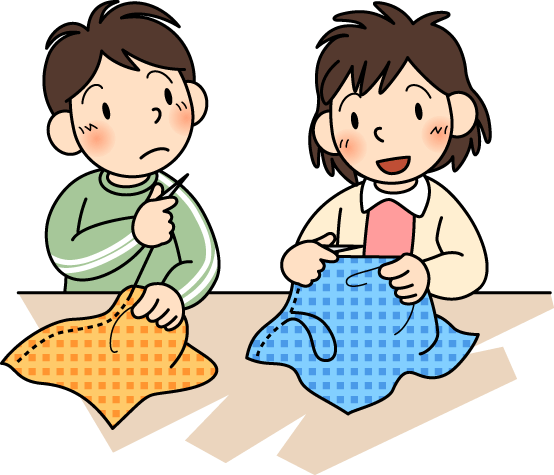 ４せんたくものをほして　しまう　おいをする。５ふきをする。６おの　おいをする。７おあらいをする。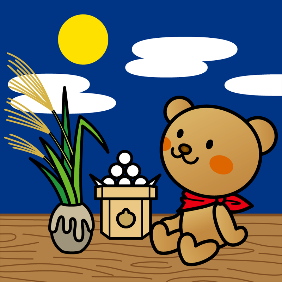 ８おのそうじをする。９テレビやゲームをしないで１すごす。１０をすませて　のをいてみる。１１を　にく。１２おをする。１３でをかす。（スポーツの）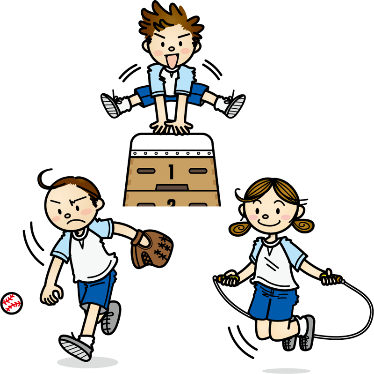 １４きなをじっくりとむ。（の）１５のくだものやをべる。（の）１６をしたり、をいたりする。（の）【かんそう】【のから】